Planning notes 25/2/2020 38 Kirkley Park Road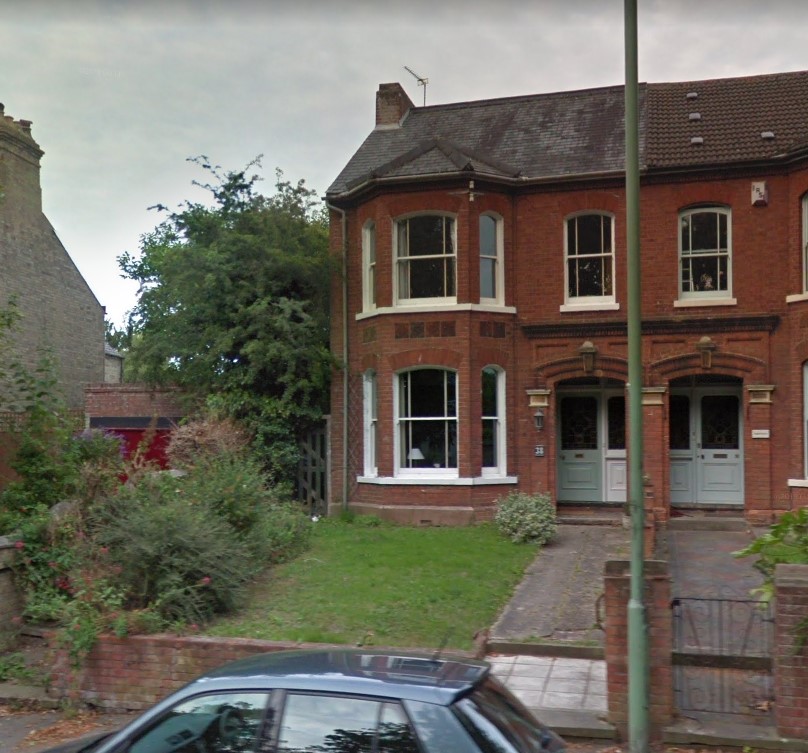 The tree to the left of the house.Sea View, Arbour Lane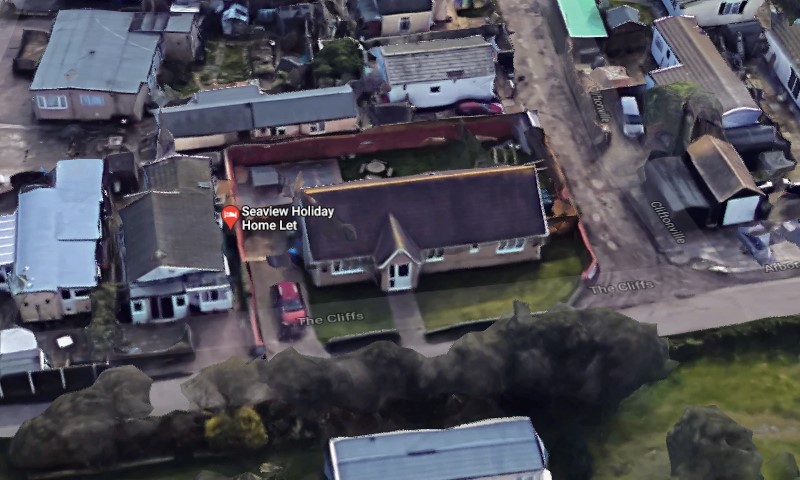 This is on Pakefield caravan park.Shaftesbury Court, Rectory Road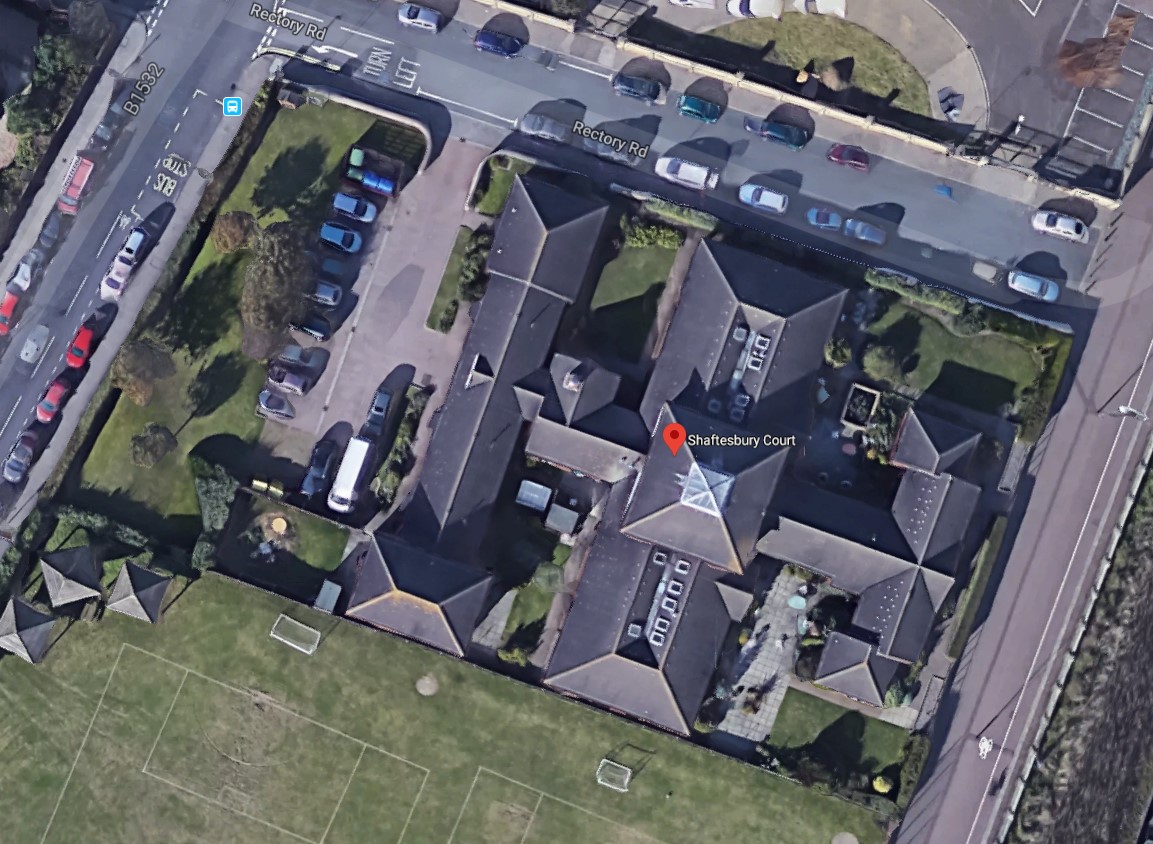 Felling of 7 trees. This plan only covers demolition, so there is no mention of how the trees will be replaced.Hackbridge, 61 London Road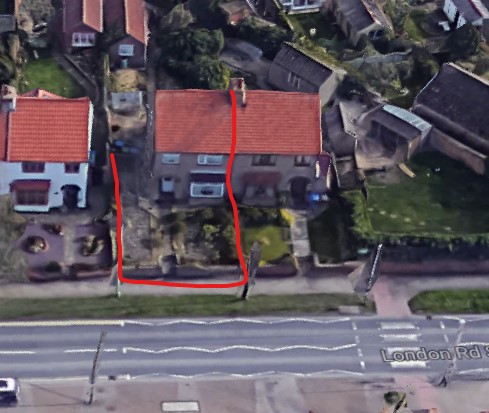 This is an application for a dropped kerb. This is in close proximity to a zebra crossing, and opposite Pakefield Primary School.Neighbour objection highlighting issues of:Parking is detrimental to the street scene. Concern over safety with two schools nearby. Concern the parking is too small to avoid overhanging into the footpath.Boudreaux Lodge, 18 Whitton Close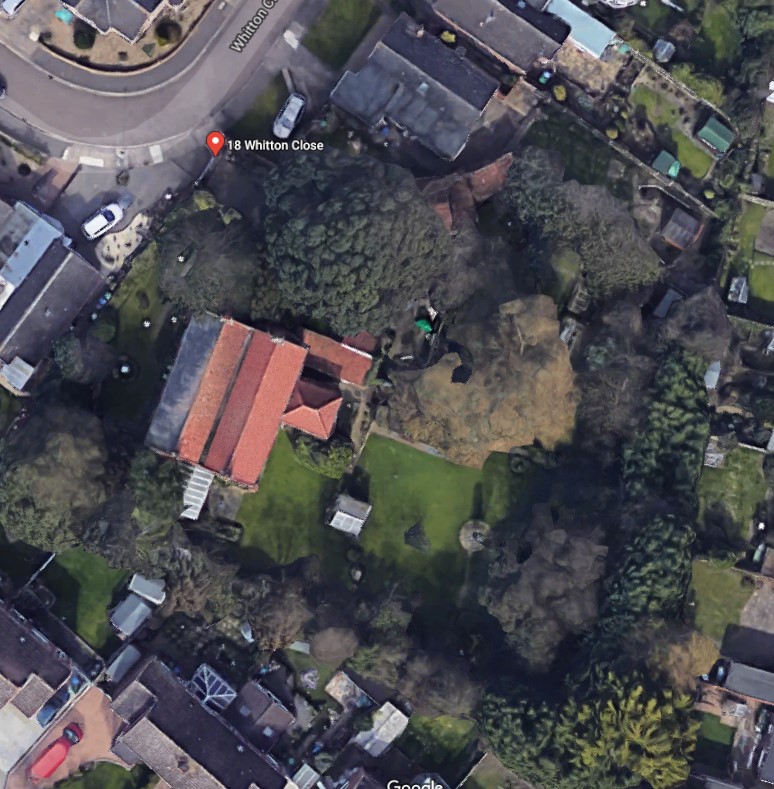 243 Long Road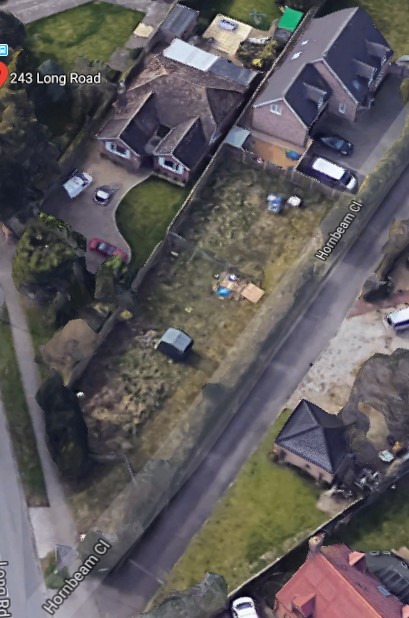 We were previously in support of this application. The plan has ben amended, so back it comes! 2 Farm Close1 Hornbeam Close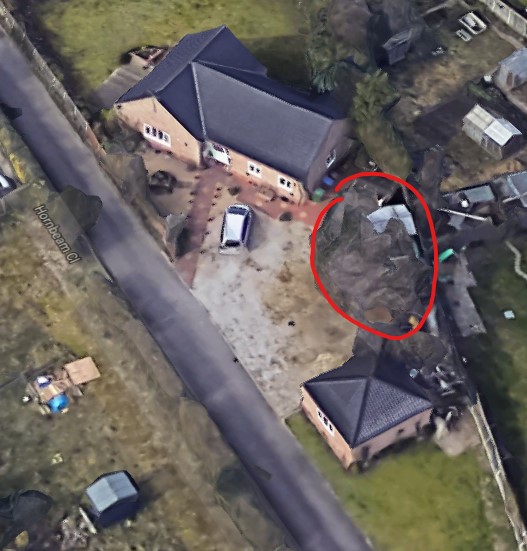  112 Yarmouth Road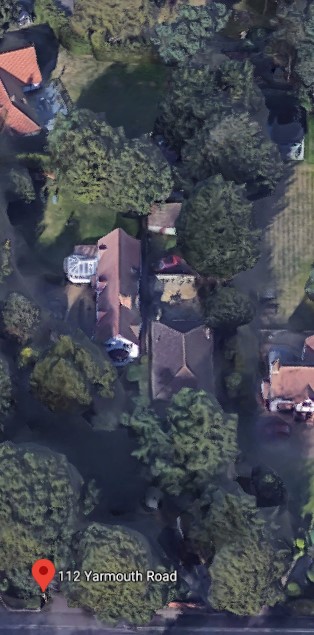 14-15 Waveney Road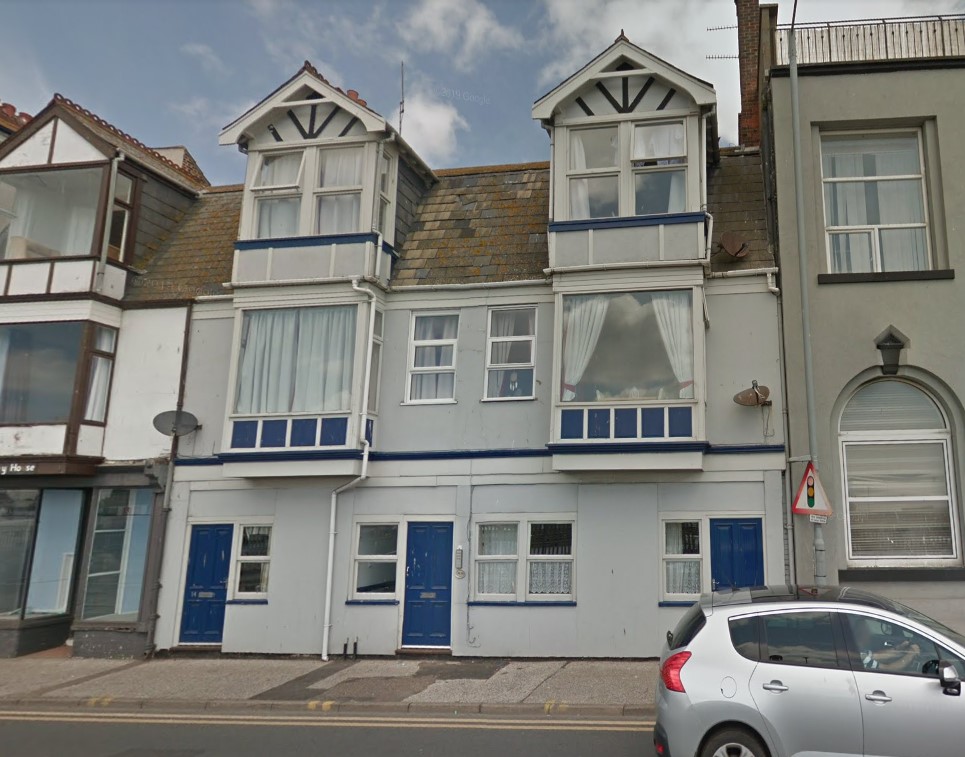 Replacement of the large first floor windows with two smaller panes to match the top floor.6 Holton Avenue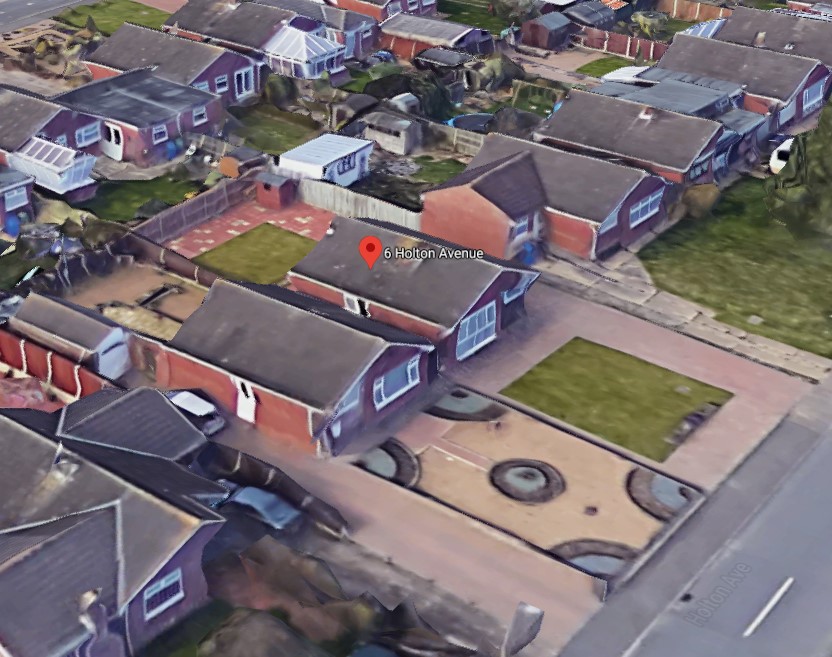 Two neighbour responses, both objections.Outerside: Loss of light, and loss of view.Palmer: Loss of light, loss of general view, detrimental to street scene. Out of character for the area.38 Kirkley Park Road Lowestoft NR33 0LGFront garden T1 Hawthorn - Removal to ground level reducing any damage, due to the close proximity to the houseDC/20/0345/TCAPublic commentsConstraintsRelated casesDocumentsMapSea View Arbor Lane Lowestoft NR33 7BQConstruction of single storey side extension to form a garage/storeDC/20/0358/FULPublic commentsConstraintsRelated casesDocumentsMapShaftesbury Court Rectory Road Lowestoft Suffolk NR33 0BUWhitebeam (1) fell as tree not retained in post demolition Landscape Plan Whitebeam (3) fell as tree not retained in post demolition Landscape Plan Whitebeam (4) fell as tree not retained in post demolition Landscape Plan Whitebeam (5) fell as tree not retained in post demolition Landscape Plan Whitebeam (6) fell as tree not retained in post demolition Landscape Plan Whitebeam (7) fell as tree not retained in post demolition Landscape Plan Cabbage Palm (11) fell as tree not retained in post demolition Landscape PlanDC/20/0388/TCAPublic commentsConstraintsRelated casesDocumentsMapHackbridge 61 London Road Pakefield Lowestoft Suffolk NR33 7ADProvision of dropped kerb and parking to front garden spaceDC/20/0651/FULPublic commentsConstraintsRelated casesDocumentsMapBoudreaux Lodge 18 Whitton Close Lowestoft Suffolk NR33 9RGTree Preservation Order: No.315 2001 (T5 and T2) Tree T1 Cherry and T5 Oak of MWA Arboricultural Report Works - Remove Reason: The above trees are considered to be responsible for root induced clay shrinkage subsidence damage to 18 Whitton Close, Lowestoft, NR33 9RG. Please see attached statement of reason for works Replacement planting of standard size tree with agreement of Local Authority. The following species are suggested: Hornbeam or Field maple.DC/20/0493/TPOPublic commentsConstraintsRelated casesDocumentsMap243 Long Road Lowestoft NR33 9DFVariation of Condition No.2 of DC/10/0003/FUL - Construction of 3no. detached houses. Removal of Condition 2 - Alteration to the design and siting of plot 1.DC/19/5063/VOCPublic commentsConstraintsRelated casesDocumentsMap2 Farm Close Lowestoft Suffolk NR33 8RPTPO62 G6 - Rear Garden 1 x Sycamore - Reduce to previous pruning points, to maintain sizeDC/20/0502/TPOPublic commentsConstraintsRelated casesDocumentsMap1 Hornbeam Close Lowestoft Suffolk NR33 9GDTPO 341 T1 Hornbeam - Reshape laterals (garage side only) by 2.5m max. Reason - To reduce encroachment onto garages and caravan park.DC/20/0413/TPOPublic commentsConstraintsRelated casesDocumentsMap112 Yarmouth Road Lowestoft Suffolk NR32 4AQTPO 92 T1& T2 Macrocarpa - Fell to ground level. Reason - Trees have been in decline from damage caused by bad weather a few years ago. The upper canopy was removed leaving large wounds that haven't recovered causing peeling park and soft rot which is visible from 3m upwards (see photos). Multiple branches have failed due to this and with the location of the trees being on the neighbours boundary it has become a risk to both parties. The client is more than happy to replant 2 semi-mature trees in a more suitable section of garden.DC/20/0412/TPOPublic commentsConstraintsRelated casesDocumentsMap14 - 15 Waveney Road Lowestoft SuffolkReplacement of front elevation windowsDC/20/0492/FULPublic commentsConstraintsRelated casesDocumentsMap6 Holton Avenue Lowestoft Suffolk NR32 4RRProposed front extension & car port.DC/20/0487/FULPublic commentsConstraintsRelated casesDocumentsMap